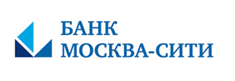 Условия предоставления и использования индивидуальных банковских сейфов в                                                                                                       АО БАНК «МОСКВА-СИТИ»Настоящие Условия носят осведомительный характер и служат для информирования Клиентов об условиях услуги, предоставляемой Банком по аренде индивидуальных банковских ячеек (далее по тексту - Сейфов) перед заключением договора между Банком и Клиентом.Отношения, возникающие между АО БАНК «МОСКВА-СИТИ» (далее по тексту – Банк) и Клиентом в процессе оказания Клиенту услуг по предоставлению во временное пользование Сейфа для хранения Ценностей, регулирует Договор аренды индивидуального сейфа (далее по тексту – Договор). Сейфы находятся в специально оборудованном и охраняемом помещении Банка, отведенном для хранения документов и ценностей Клиентов (далее по тексту – Хранилище ценностей Клиентов/ Хранилище).Клиент имеет право доступа к Сейфу только в часы работы Хранилища ценностей Клиента. Банк гарантирует соблюдение банковской тайны. Банк предоставляет в пользование Сейфы с особым режимом доступа для Клиентов, совершающих различного рода сделки с недвижимостью, земельными участками, автотранспортом и т. п.Датой окончания Договора могут быть только рабочие (будние) дни. Под рабочими днями понимаются дни работы Хранилища, установленные внутренними распорядительными актами Банка.Перед заключением Договора Клиенту предоставляется право осмотреть помещение, где находятся Сейфы, и ознакомиться с порядком пользования Сейфом.Клиент помещает в Сейф Ценности самостоятельно, вне контроля со стороны Банка, в отсутствие в Хранилище работника Банка. Для пользования Сейфом Клиенту выдается индивидуальный ключ. Клиент получает право доступа к Сейфу с момента подписания Договора, внесения установленной Тарифами платы за весь срок пользования Сейфом.Клиент может пользоваться Сейфом как лично, так и через представителя, для чего может быть оформлена соответствующая доверенность по форме, установленной Банком, или нотариально удостоверенная доверенность.В случае утраты/порчи ключа Сейф подлежит вскрытию. За утерю или порчу ключа, а также за вскрытие, ремонт и замену Сейфа в соответствии с действующими Тарифами с Клиента будет удержан гарантийный взнос.По истечении срока пользования Сейфом Клиент обязан освободить Сейф и сдать ключ работнику Банка. При неисполнении данного требования Клиент обязан уплатить Банку сумму штрафных санкций, комиссий и плат, стоимость ответственного хранения Ценностей в соответствии с Тарифами, расходы Банка, понесенные им при вскрытии Сейфа (при наличии). Клиент имеет право продлить срок действия Договора путем заключения дополнительного соглашения к Договору до даты его окончания. Заключение дополнительного соглашения после окончания срока Договора не допускается. Клиент имеет право расторгнуть Договор в любое время. Банк возвращает Клиенту денежные средства, уплаченные в качестве арендной платы, за неиспользованный период хранения Ценностей.  Для получения доступа к предоставленному Сейфу Клиент (представитель Клиента) должен предъявить работнику Банка для визуального контроля ключ от Сейфа и документ, удостоверяющий личность. Банк осуществляет вскрытие Сейфа без присутствия Клиента в следующих случаях: по истечении 30 (тридцати) рабочих дней со дня окончания срока аренды Сейфа; при возникновении опасности причинения вреда Банку или третьим лицам, при выделении ядовитых и (или) неприятных запахов, дыма, звука, радиоактивного излучения или в других аналогичных случаях;для производства обыска и/или выемки предмета хранения уполномоченными правоохранительными органами в порядке, предусмотренном действующим законодательством Российской Федерации;при обращении в Банк наследников, унаследовавших имущество умершего Клиента в соответствии с действующим законодательством Российской Федерации, с целью получения из Сейфа Ценностей;в иных случаях, предусмотренных действующим законодательством Российской Федерации. По факту вскрытия оформляется соответствующий акт вскрытия Сейфа с описью содержимого Сейфа или без описи, в случае отсутствия Ценностей.В случае обнаружения в Сейфе при вскрытии опасных предметов, быстровоспламеняющихся, наркотических средств, огнестрельного оружия, взрывчатых, ядовитых, радиоактивных, бактериологических, токсичных и отравляющих веществ, а также иных веществ и предметов, хранение и оборот которых в соответствии с законодательством Российской Федерации запрещен или ограничен , Банк вправе уничтожить помещенные Клиентом в Сейф запрещенные предметы или иным образом распорядиться содержимым Сейфа в соответствии с требованиями действующего законодательства Российской Федерации и с соблюдением необходимых мер безопасности.Возврат ценностей Клиенту производится при условии уплаты всех штрафных санкций в соответствии с Тарифами, расходов Банка, понесенных им при вскрытии Сейфа, и оплаты услуг Банка по ответственному хранению в соответствии с Тарифами. В случае невостребования Клиентом Ценностей в течение 3-х (трех) лет с даты вскрытия Сейфа Банк в соответствии со ст.899 ГК РФ вправе самостоятельно реализовать Ценности Клиента. 